RELACIÓN PROVISIONAL DE ADJUDICACIÓN DE OFERTAS DE PRÁCTICAS CURRICULARES DE LOS ALUMNOS DE PRACT. EN EMPRESAS O ACTIVIDADES EXTRAORDINARIAS EN GRADO EN PERIODISMO (DICIEMBRE 2019) EN GRADO EN PERIODISMO, DOBLE GRADO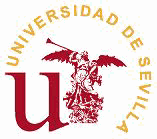 Una vez finalizado el plazo de inscripción para la adjudicación de las ofertas de prácticas curriculares disponibles para alumnos, se procede a publicar el Listado Provisional de Adjudicación, quedando abierto el periodo de alegaciones hasta el 13 de diciembre de 2019.Página 1 de 6N_PUNPract. en Empresas o Actividades Extraordinarias en Grado en PeriodismoAsignatura:Convocatoria:DICIEMBRE 2019Estado:Con puesto AdjudicadoCod.Exp.NOMBRE DEMANDANTEOpciónOFERTANOMBRE EMPRESAMedia447937Aldana García, Emilio 2263847PROYDE6.43444064Amorós Hita, María 4263491ASOCIACIÓN CULTURAL 39 ESCALONES6.78443726arencibia santana, valeria 1263997AGENCIA ANDALUZA DE INSTITUCIONES CULTURALES6.29443819Bandera Arias, Triana 1263604INDALOYMEDIA S.L.6.89443697Barrero Segura, Cristina 2264328FAMS COCEMFE - SEVILLA, FEDERACIÓN PROVINCIAL DE ASOCIACIONES DE PERSONAS CON DISCAPACIDAD FÍSICA Y ORGÁNICA6.94445189Barrero Isidoro, María Teresa 2263961FUNDACIÓN AUDIOVISUAL PÚBLICA ANDALUZA (FUNDACIÓN AVA-RTVA)6.84425371Beneyto Del Valle, Laura 4263604INDALOYMEDIA S.L.6.78443673Biferi Sánchez, Alejandro 5264117Servicios Informativos de la Facultad de Comunicación de la Universidad de Sevilla6.27443678Castillo Fernández, carmen 1264378ASOCIACION CULTURAL SEVILLA SON SUS PUEBLOS6.32428936Fernández Vega, David 2264340DELEGACIÓN DEL GOBIERNO EN ANDALUCÍA6.97418046Franco Martínez, Adrián 1264018AGENCIA ANDALUZA DE INSTITUCIONES CULTURALES6.88443824Gamero Fernández, María 1263668ASOCIACIÓN DE EMISORAS MUNICIPALES Y CIUDADANAS DE ANDALUCÍA DE RADIO Y TELEVISIÓN (EMA-RTV)7.21443735González Marín, Noemí 4263491ASOCIACIÓN CULTURAL 39 ESCALONES6.60443696Guisado Ocaña, Inma 1263668ASOCIACIÓN DE EMISORAS MUNICIPALES Y CIUDADANAS DE ANDALUCÍA DE RADIO Y TELEVISIÓN (EMA-RTV)7.57325014Jiménez Figueroa, Juan Manuel 6263955ASOCIACIÓN ASAENES SALUD MENTAL SEVILLA6.18444079Lobatón Beltrán, María 4263660CONSEJO SUPERIOR DE INVESTIGACIONES CIENTÍFICAS (CSIC)-INSTITUTO DE CIENCIAS DE LA VID Y EL VINO6.35Página 2 de 6419170Lorente García, Lucía 3263668ASOCIACIÓN DE EMISORAS MUNICIPALES Y CIUDADANAS DE ANDALUCÍA DE RADIO Y TELEVISIÓN (EMA-RTV)6.80400064Lozano Oliva, María 2256406LEBRIJA TV.SL7.30427896Matito García, María 1263604INDALOYMEDIA S.L.6.89429367Muñoz Montalvo, Triana 3264378ASOCIACION CULTURAL SEVILLA SON SUS PUEBLOS6.59431693Núñez Ruiz, Inés 3256717GRUPO INFORMARIA (Agenda de la Empresa y Mujeremprendedora)6.79443277Prior Vicente, Juan Antonio 1264378ASOCIACION CULTURAL SEVILLA SON SUS PUEBLOS7.23412461RAMÍREZ ANTONETE, SANTIAGO 1263800ABC SEVILLA, S.L.U.7.41443702Rodríguez Blázquez, Marina 1264085Courbox Learning, S.L.7.52437895Román Cordero, Paula 2264068ASOCIACION PRO DERECHOS HUMANOS ANDALUCIA6.92412379Romero Gallego, Carmen 2263999AGENCIA ANDALUZA DE INSTITUCIONES CULTURALES6.66443773Romero Mora, Elvira 2263987Punto Rojo Libros, S.L.7.07416124Sanz Silva, Raúl 1263604INDALOYMEDIA S.L.6.99443886Torres Mora, Miguel Jesús 1264042Family Different S.L.7.09443707Trashorras Martínez, José 1263800ABC SEVILLA, S.L.U.8.11Pract. en Empresas o Actividades Extraordinarias en Grado en PeriodismoAsignatura:Convocatoria:DICIEMBRE 2019Estado:Sin adjudicaciónCod.Exp.NOMBRE DEMANDANTEOpciónOFERTANOMBRE EMPRESAMedia437420Abad Gómez, Clara6.47366963Agüi Arispón, Ana7.55414773Alba Hoyos, Estela6.96440056Álvarez Alonso, María6.93411097Álvarez Villar Álvarez Villar, Carlos7.21443691Anaya Sancho, Raúl6.57434858Andrés Galindo, Martina8.45403472Aranda Garrido, Patricia8.82448446Balsera Rodríguez, Alejandro6.07428597Barriga Tinoco, Álvaro6.70395025Barrios Campos, Belén7.45445236Begines García, María Isabel6.43417884Bermúdez Aguilera, Pilar7.28419931Borge Sáenz, Cristina6.65Página 3 de 6443849Borrego Castro, Vicente6.19373296Bravo Martos, Ana Isabel8.02450039Breton Breton, Fernando6.04426568Caballero Domínguez, Rafael6.42443701Cabello Medina, Teresa6.98412321CÁCERES CARDO, DOLORES6.09438402Canela Andrade, María6.63443727Cantillo Bravo, Irene7.49416382Collantes Fernández, Mónica7.19392657Conejo Gaona, Mª Luján6.47443960Cremades Martínez, Alma6.82395106Cuesta Ramírez, Laura8.00443877Díaz Marín, Patricia6.95401574Díaz Muñoz, Francisco7.04436822Domenech Sirvent, Érica6.25444767Domínguez García, Natalia María6.29363264Domouso Marchena, Myriam6.76443670Estevez Garcia, Claudia6.76396505Estrada Cobo, Antonio Jesús6.91437573Fernández Muñoz, Baldomero6.69433897Fernández Pedrote, Isabel8.24441768Fernández Salado, Ana Cristina6.49444976Fernández Muñoz de Rivera, Lucía6.00440425FIGUERAS NAVARRO, ALICIA6.51434315Flores Herrera, Victoria7.34443675Flórez García-Blanca, Teresa6.79443271GARCÍA LLORET, BELÉN7.44390102García Quesada, Sandra6.74443743Garrido Barragán, Juan6.75417925Garrido Castilla, María6.31438013Gómez Gómez, Braulio6.97395261Gómez Moreno, Isidro6.22436603Gómez Sánchez, Laura7.92394764González Delgado, Anabel5.85392060González Martínez, Valme6.35444255González Pozo, Daniel7.92429736Guerrero Caballero, Miguel8.17443961Guzmán Sánchez, María Francisca6.01414182Harrison González, Hannah6.82426739Hierro Saldaña, Antonio6.68367461Holgado Fuentes, Álvaro7.35443951Jiménez Martín, Iván6.80Página 4 de 6435730Jiménez Muñoz, Sandra6.70443830Jorge Sánchez, Miguel6.95442475Lago Solís, María6.70444774Lagóstena Utrera, Inmaculada6.74443741Lamprea Ramírez, Manuel7.41403409Lazcano Alvarado, Jaime7.38443888LINDO GARCÍA, DANIEL6.62443904López Polo, Celia6.59364089López Vivas, Agustín6.57440172LÓPEZ GÓMEZ, VANESSA MERCEDES6.82406094López Ontiveros, Carlos6.88425921Louviert Gonzalez, Alvaro6.79443770LOZANO GUZMÁN, JOSÉ ALBERTO6.15393516Lucio Tornay, Alba6.94443815Macarro Montaño, Sara7.35433250Manzano Ruiz, María6.94443952Marchena Oliva, María José7.20425808Márquez Morueta, Rocío6.40447014Martín Ladrón de Guevara, Víctor6.94403910MARTÍNEZ JIMÉNEZ, ISABEL8.48439806Martínez Fernández, Alejandro7.33443683Mesa Galán, Pablo7.12443778Míguez Guerrero, Ángela6.93432829Montes Gómez, Rafael6.49448419Montes Sánchez, José Manuel7.75402284Morales Alarcón, Javier6.87436334Morales Sánchez, Lorena6.51443860Moreno Iglesias, Saúl6.73436347Morillas Martínez, Noemí6.39432452Muñoz Manrique, Lourdes7.42433145Nogales Coba, María6.71412584Núñez Benítez, Isaac5.97366966Olmedo Rodríguez, Laura7.41443676Ortega Ruiz, Helena7.32393893Ortiz Esquina, María de los Ángeles6.39443918Panet Suazo, Alicia6.21318979Patrón Hurtado, Marta6.53377183Peláez Rivera, Carlos Javier6.60369349Pérez Patricio, José Ramón8.52420255Pérez-Salas Soto, Ana7.09442296Pilao Rodríguez, Álvaro6.29399189Pintado Lozano, Alberto6.37Página 5 de 6416389Porras Rodríguez, María Isabel7.04428249Portillo Becerra, Alejandro6.60443690Portillo Píriz, Alberto6.89412647Poyuelo Montes, Tania9.43443747POZO JIMÉNEZ, IRENE8.84431406Pozo Pozo, Francisco5.98443693Pulido Alba, Jorge6.38443881Ramón Álvarez, Míriam6.89337476Redondo Molano, Paula8.36443692Rodríguez Carrasco, Tamara6.79393562Rodríguez Hurtado, Alejandro7.03437566Román López, Jaime7.51380182Romero De la Marta, Adrián7.14423614Romero Pérez, Ramón6.56437739Romero Cote, Jesús7.67413625Rosado Campón, Iria7.26445706Rosado Molín, Abel6.86444943ROSAURO BARREIRO, JAVIER6.24443823Rubio Carmona, Natalia7.45417475Sánchez Sánchez, María6.52430051Sánchez Pérez, Estefanía6.70439250Sánchez Puente, Alberto6.82435250SERRANO GARCÍA, INÉS7.04443772Soria Alonso, Adrián6.87405637Tirado Cordero, Judit6.58435658Toro Troyano, Cristina6.84424968Torralbo Calero, Marta7.24443896Torreglosa Segura, Pablo7.41443705Torregrosa Reyes, Claudia7.67365448Torres Chía, Antonio Jesús6.25443700Valiño Monterrey, María Belén7.13416416Valverde Valencia, María8.35443704Vázquez Ochoa, Piedad6.89429891VELA SALAS, ANDRÉS7.10Página 6 de 6